Director Nicholas Burt-Miller914 374 8728Producer/WriterNicholas Burt - MillerProject:Six Degrees Short FilmDATE: Sunday, March 18, 2018WEATHER:  High 54 F Low 43 F Partly Cloudy0% chance rain Sunrise 6:35 am Sunset 5:41 pm CALL TIME: 8:30 am Meet at: 4457 Hill ave	 Bronx, NY10466LOCATION LOCATION LOCATION # Location Address Address Parking Parking Contact Contact 1 Nick’s House 4457 Hill aveBronx, NY104664457 Hill aveBronx, NY10466Street ParkingStreet ParkingNickNickTalentRole Call Time Phone Email Shannon Jay CarterJon8:30 am9175877767 jay.cte@outlook.com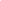 Brittney RussellBrittney8:30 am9177013897brittney.russel14@gmail.comAndre KettleAndre8:30 am6469439309akettle1325@gmail.comNicholas LewisTimothy8:30 am9146894978nicholasxcxlewis@gmail.comCrew Name Call Time Phone Email Director/Cinematogarpher Nicholas Burt-Miller8:30am914 374 8728N.burtmiller@gmail.comCamera OperatorJordy De Leon8:30amjordydeleon@gmail.comCamera OperatorJulius Lee8:30am7184130018juliuslee527@gmail.comSound Daniel Shephard8:30amDanielShepherd95@hotmail.comGafferKevin Rihan8:30amZelus2338@gmail.com